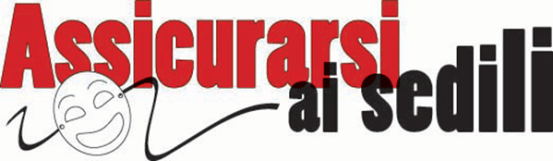 LETTERA DI SOTTOSCRIZIONE E ADESIONE AGLI OBIETTIVI E ALLE REGOLE GENERALI DELLARASSEGNA “ASSICURARSI AI SEDILI  2018 – 11ª EDIZIONE”promossa da Teatro dell’Armadillo – Teatro Inaudito e Comune di Rho Con la presente, in qualità di il sottoscritto cognome _______________________________________________nome_____________________________________________nato a _______________________________________________________________ il __________________________________residente a ___________________________________ in via/piazza ________________________________________ n _______tel. personale _______________________________ email _________________________________________________________in qualità di       □ regista             □responsabile legale          □direttore              □insegnante            □referente□altro ___________________________________________________________________________________________________della      □ compagnia            □ scuola              □ associazione              □ altro ____________________________________________denominata ______________________________________________________________________________________________1) dichiara di aderire alla Rassegna di Teatro e Performance “Assicurarsi ai Sedili” promossa dal Comune di Rho e dall’Ass. Teatro dell’Armadillo e patrocinata tra gli altri dai Comuni di Arese, Cornaredo, Lainate, Pero, Pogliano Mil.se, Pregnana Mil.se e Vanzago.2) dichiara altresì di condividere gli obiettivi della Rassegna:promozione del linguaggio teatrale come prassi di cittadinanza attiva, solidale e responsabileaumento della visibilità e sostegno delle realtà teatrali del territorio rhodenseconnessione e messa in rete delle realtà locali finalizzata allo scambio delle competenze, a economie di scala conseguenti al mutuo prestito gratuito di tecniche e materiali scenici e alla diminuzione dell’autoreferenzialità (miscelamento del pubblico)sostegno specifico ai contesti nei quali il teatro ha finalità socio-educative (scuole, associazioni, Centri Diurni Disabili, Centri Psichiatrici)incentivazione a produrre nuovi spettacoli su temi, luoghi e personaggi di storia e cultura localevalorizzazione del patrimonio artistico, culturale e industriale del territorio attraverso installazioni teatrali in ville, parchi ed edifici pubblici o privati di particolare interessepromozione alla lettura e impegno diretto nella costituzione di nuove biblioteche pubbliche specializzate (teatro, fumetto e illustrazione) e nuovi punti prestito all’interno del CSBNO (Consorzio Sistema Bibliotecario Nord Ovest), gestite prevalentemente da volontari3) si impegna a: raccogliere e consegnare i dati richiesti nei tempi prestabilitisostenere i costi di produzione del proprio spettacolo (scenografie, costumi, ecc)allestire e disallestire il proprio spettacoloprendersi cura dei luoghi messi a disposizione e, qualora fosse necessità del proprio gruppo e ve ne fosse disponibilità, a prendersi cura degli impianti prestati gratuitamente dal Comune di Rho o dall’Ass. Teatro dell’Armadillo, rispettandone gli specifici accordi 4) comprende che:la Rassegna amplifica i canali pubblicitari messi in atto dalle compagnie, ma non garantisce il pubblico: le compagnie pertanto si attivano per promuovere autonomamente lo spettacolo fra i propri contatti e, affinché la Rassegna possa essere loro cassa di risonanza, condividono con la stessa i canali pubblicitari utilizzati (es: evento su FB)in un’ottica di condivisione dei suddetti principi, il modo migliore per partecipare alla Rassegna è viverla come pubblico degli spettacoli altruiluogo __________________________ data _________________	firma_____________________________________________